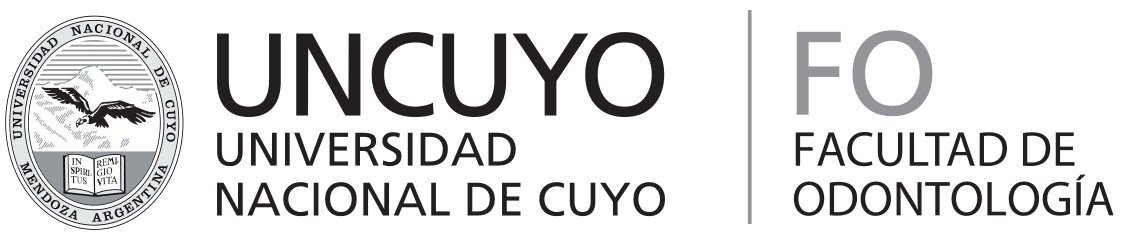 CRONOGRAMA   CICLO LECTIVO 20151. Cátedra	2. Ubicación en el Plan de Estudios3. Cronograma de Actividades AcadémicasLOS ACTIVIDADES SE DESARROLLARÁN LOS DÍAS VIERNES DE 14:OO A 18:00 HORAS, INCLUIDAS LAS CLASES TEÓRICAS, LOS TRABAJOS PRÁCTICOS Y LOS RECESOS PARA DESCANSAR..............................................Firma del Profesor TitularFechaActividad(clase teórica, trabajo práctico,   examen parcial, global)TemaResponsable(Apellido y nombres del o los Dictantes, Docentes a cargo)Observaciones10/4Clase teóricaClase inauguralOd. L. Ortiz10/4Clase teóricaMateria y materialesPropiedades físicas, térmicas, eléctricas y magnéticas.Od. L. Ortiz17/4Clase teóricaPropiedades mecánicas y biológicas. Od. L. Ortiz17/4Trabajo PrácticoMateria y materialesPropiedades físicas, térmicas, eléctricas y magnéticas.Od. OrtizOd. MoraniOd. Esp.DonnaOd. Esp.PlateroOd. Esp.ClaveroOd. Esp.Cagnolo24/4Clase teóricaSistemas materiales. Adhesión.Od. L. Ortiz24/4Trabajo prácticoPropiedades mecánicas y biológicas.Od. OrtizOd. MoraniOd. Esp.DonnaOd. Esp.PlateroOd. Esp.ClaveroOd. Esp.Cagnolo15/5Clase teóricaClasificación de materiales: metálicos, cerámicos, orgánicos y combinados.Od. J. Morani15/5Trabajo PrácticoSistemas materiales. Adhesión.Od. OrtizOd. MoraniOd. Esp.DonnaOd. Esp.PlateroOd. Esp.ClaveroOd. Esp.Cagnolo22/5Clase teóricaMateriales metálicos IOd. M. G. Donna22/5Trabajo PrácticoClasificación de materiales: metálicos, cerámicos, orgánicos y combinados.Od. OrtizOd. MoraniOd. Esp.DonnaOd. Esp.PlateroOd. Esp.ClaveroOd. Esp.Cagnolo29/5Clase teóricaMateriales metálicos II.Od. Esp. C. Platero29/5Trabajo PrácticoMateriales metálicos I.Od. OrtizOd. MoraniOd. Esp.DonnaOd. Esp.PlateroOd. Esp.ClaveroOd. Esp.Cagnolo5/6Clase teóricaRestauraciones. Amalgama.Od. L. Ortiz5/6Trabajo PrácticoMateriales metálicos II.Od. OrtizOd. MoraniOd. Esp.DonnaOd. Esp.PlateroOd. Esp.ClaveroOd. Esp.Cagnolo12/6Clase teóricaColada. Ceras.Od. Esp. C. Platero12/6Trabajo PrácticoRestauraciones. Amalgama.Od. OrtizOd. MoraniOd. Esp.DonnaOd. Esp.PlateroOd. Esp.ClaveroOd. Esp.Cagnolo19/6Clase teóricaRevestimientos, aleaciones y soldaduraOd. J. Morani19/6Trabajo PrácticoColada. CerasOd. OrtizOd. MoraniOd. Esp.DonnaOd. Esp.PlateroOd. Esp.ClaveroOd. Esp.Cagnolo26/6Clase teóricaAplicaciones en ortodoncia e implantesOd. L. Ortiz26/6Trabajo PrácticoRevestimientos, aleaciones y soldaduraOd. OrtizOd. MoraniOd. Esp.DonnaOd. Esp.PlateroOd. Esp.ClaveroOd. Esp.CagnoloTrabajo práctico hasta las 17:00 hs por Colación de Grados3/7Clase teóricaCementos dentalesOd. Esp. M. Clavero24/7Clase teóricaCementos de Ionómeros de vidrioOd. L. Ortiz24/7Trabajo Práctico   Cementos dentalesOd. OrtizOd. MoraniOd. Esp.DonnaOd. Esp.PlateroOd. Esp.ClaveroOd. Esp.Cagnolo31/7Clase teóricaImpresiones y modelos. AlginatoOd. Esp. M. G. Donna31/7Trabajo PrácticoCementos de ionómero de vidrioOd. OrtizOd. MoraniOd. Esp.DonnaOd. Esp.PlateroOd. Esp.ClaveroOd. Esp.Cagnolo7/81er. ParcialTodos los temas vistos hasta ionómerosOd. OrtizOd. MoraniOd. Esp.DonnaOd. Esp.PlateroOd. Esp.ClaveroOd. Esp.Cagnolo7/81er. Evaluativo prácticoAmalgama y cementosOd. OrtizOd. MoraniOd. Esp.DonnaOd. Esp.PlateroOd. Esp.ClaveroOd. Esp.Cagnolo14/8Clase teóricaYesosOd. L. Ortiz14/8Trabajo PrácticoAlginatoOd. OrtizOd. MoraniOd. Esp.DonnaOd. Esp.PlateroOd. Esp.ClaveroOd. Esp.Cagnolo21/8Clase teóricaElastómerosOd. Esp. M. Cagnolo21/8Trabajo PrácticoYesosOd. OrtizOd. MoraniOd. Esp.DonnaOd. Esp.PlateroOd. Esp.ClaveroOd. Esp.Cagnolo28/8Clase teóricaResinas acrílicasOd. L. Ortiz28/8Trabajo PrácticoElastómerosOd. OrtizOd. MoraniOd. Esp.DonnaOd. Esp.PlateroOd. Esp.ClaveroOd. Esp.Cagnolo4/9Clase teóricaImpresiones rígidasOd. J. Morani4/9Trabajo PrácticoResinas acrílicasOd. OrtizOd. MoraniOd. Esp.DonnaOd. Esp.PlateroOd. Esp.ClaveroOd. Esp.Cagnolo11/9Clase teóricaAdhesión con sistemas poliméricos. Selladores de fosas y fisurasOd. L. Ortiz11/9Trabajo PrácticoElastómeros y resinas acrílicasOd. OrtizOd. MoraniOd. Esp.DonnaOd. Esp.PlateroOd. Esp.ClaveroOd. Esp.Cagnolo18/9Recuperatorio1er. ParcialOd. OrtizOd. MoraniOd. Esp.DonnaOd. Esp.PlateroOd. Esp.ClaveroOd. Esp.Cagnolo18/9Trabajo PrácticoAdhesión.Od. OrtizOd. MoraniOd. Esp.DonnaOd. Esp.PlateroOd. Esp.ClaveroOd. Esp.Cagnolo25/9Clase teóricaUnidades de fotopolimerizaciónOd. Esp. C. Platero25/9Trabajo PrácticoSelladores de fosas y fisurasOd. OrtizOd. MoraniOd. Esp.DonnaOd. Esp.PlateroOd. Esp.ClaveroOd. Esp.Cagnolo2/10Clase teóricaResinas reforzadasOd. Esp. M.G. Donna2/10Recuperatorio1er. Evaluativo PrácticoOd. OrtizOd. MoraniOd. Esp.DonnaOd. Esp.PlateroOd. Esp.ClaveroOd. Esp.Cagnolo9/10Clase teóricaMateriales para endodonciaOd. J. Morani9/10Trabajo PrácticoResinas reforzadasOd. OrtizOd. MoraniOd. Esp.DonnaOd. Esp.PlateroOd. Esp.ClaveroOd. Esp.Cagnolo16/10Clase teóricaPorcelana y porcelana sobre metalOd. L. Ortiz16/10Trabajo PrácticoMateriales para endodonciaOd. OrtizOd. MoraniOd. Esp.DonnaOd. Esp.PlateroOd. Esp.ClaveroOd. Esp.Cagnolo23/10Clase teóricaInteracciones biológiasOd. L. Ortiz23/10RepasoPráctica de preparación de materialesOd. OrtizOd. MoraniOd. Esp.DonnaOd. Esp.PlateroOd. Esp.ClaveroOd. Esp.Cagnolo30/102do. ParcialDesde Alginato hasta Interacciones biológicasOd. OrtizOd. MoraniOd. Esp.DonnaOd. Esp.PlateroOd. Esp.ClaveroOd. Esp.Cagnolo30/102do. Evaluativo PrácticoAlginatoYesoResinas acrílicasOd. OrtizOd. MoraniOd. Esp.DonnaOd. Esp.PlateroOd. Esp.ClaveroOd. Esp.Cagnolo6/11RecuperatorioTrabajos Prácticos2do. Evaluativo practicoOd. OrtizOd. MoraniOd. Esp.DonnaOd. Esp.PlateroOd. Esp.ClaveroOd. Esp.Cagnolo13/11Recuperatorio2do. ParcialOd. OrtizOd. MoraniOd. Esp.DonnaOd. Esp.PlateroOd. Esp.ClaveroOd. Esp.Cagnolo